ATOMIC CONCEPTSubatomic ParticlesVOCABULARY:Subatomic Particles – smaller parts of an ________________Proton – subatomic particle with a _____________ charge (+1)Neutron – subatomic particle that is ______________(no charge)Electron – subatomic particle with a ________________charge (-1)Where are the subatomic particles located?The proton and neutron are located in the __________________.The electron is located _______________ of the nucleus in the ____________________ cloudLabel the parts of an atom (neutron, electron, proton, nucleus, and electron cloud)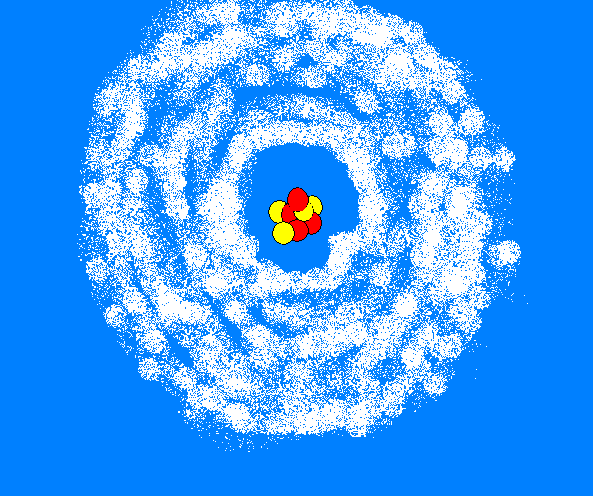 What is the overall charge of the nucleus?What is the overall charge of the atom?Which subatomic particles have equal but opposite charges?What is the quantity relationship between protons and electrons for an atom?Mass of the subatomic particles:Neutron = 1.675 x 10-24Proton = 1.673 x 10-24Electron = 9.109 x 10-28How many times heavier is a proton to an electron?How heavy is a proton if the electron weighs as much as a ping pong?Ping Pong weighs about 3 gramsBasketball weighs about 1.25 pounds (567 grams)SCIENCE EXIT: Fill in the table below:CHEMISTRYCODE: SCS212014-2015 SCHOOL YEARINSTRUCTOR: Ms. BuiCLASSROOM: 510LAB ROOM: 506Name_______________________________________Period: _____________________________________Date:   ______________________________________Subject: ChemistrySCIENCE STARTER:What is an atom?What is a nucleus?Can an atom be broken down into smaller parts?Subatomic particleChargeLocation in an atomProtonNeutronElectron